思春期にあらわれる変化①４年　　名前（　　　　　　　　　　　　　　　）１，大人に近づくにつれて、体つきはどのような変化があるかな？２，思春期になって、次のようになやんでいる友だちに、その人が安心できるような言葉を考えましょう。　　そして、その理由も書いてください。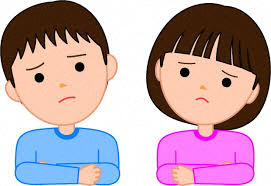 ３，今日の学習で分かったことやこれからの学習に生かしたいことを書きましょう。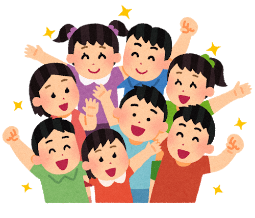 